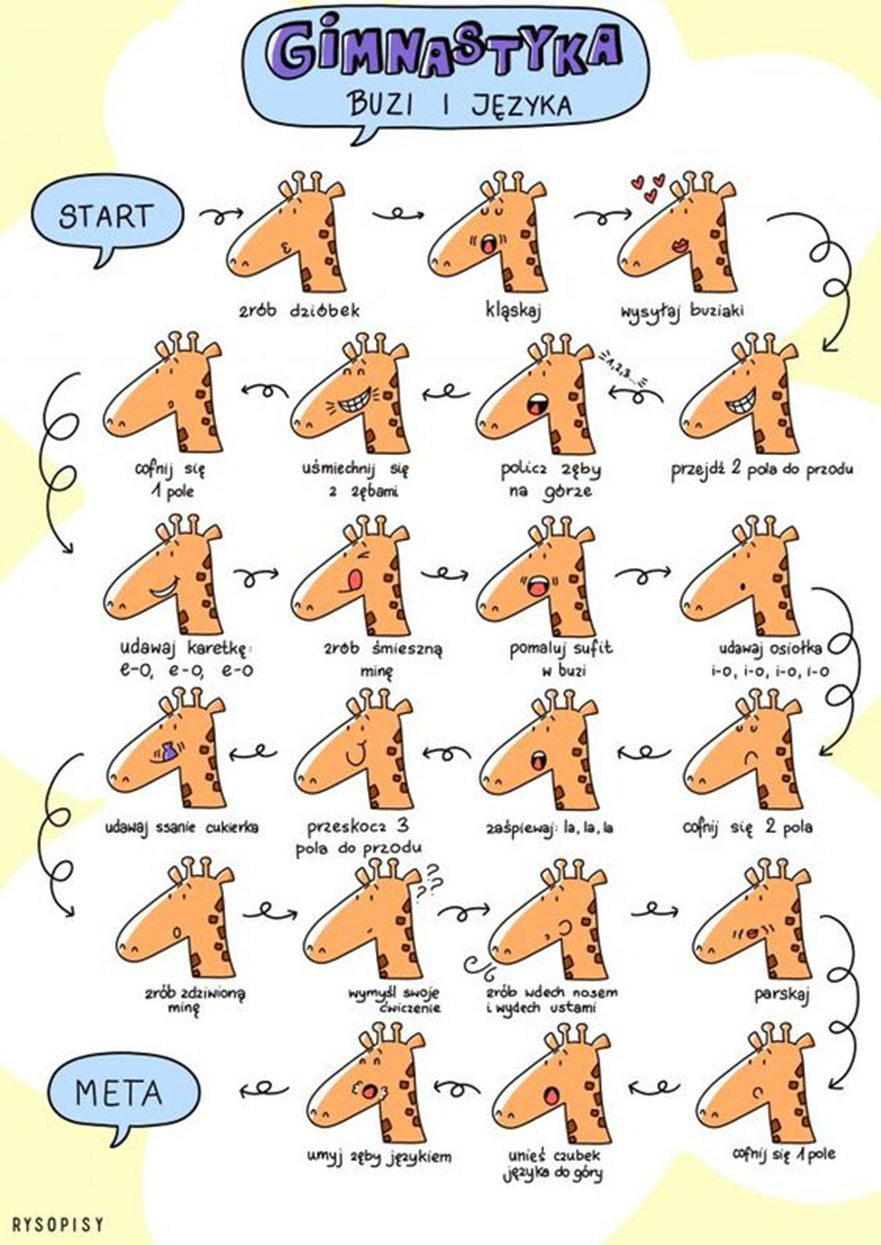 Traf do kubkaDziecko po powtórzeniu nazwy obrazka, samodzielnym nazwaniu obrazka lub ułożeniu zdania z danym słowem zgniata go i następnie stara się trafić do kubka. Ma 3 podejścia, jeśli mu się nie uda obrazek odkłada na bok. Rodzice / terapeuta powtarza schemat. Każdy z graczy ma swój kubek z punktami. Wygrywa ten uczestnik gry, który będzie miał więcej celnych trafień.Karty pracy:1 - dzieci utrwalających szereg szumiący2 – dla dzieci utrwalających szereg syczący3 – dla dzieci utrwalających szereg ciszący4 – dla dzieci utrwalających głoskę k5 – dla dzieci utrwalających głoskę l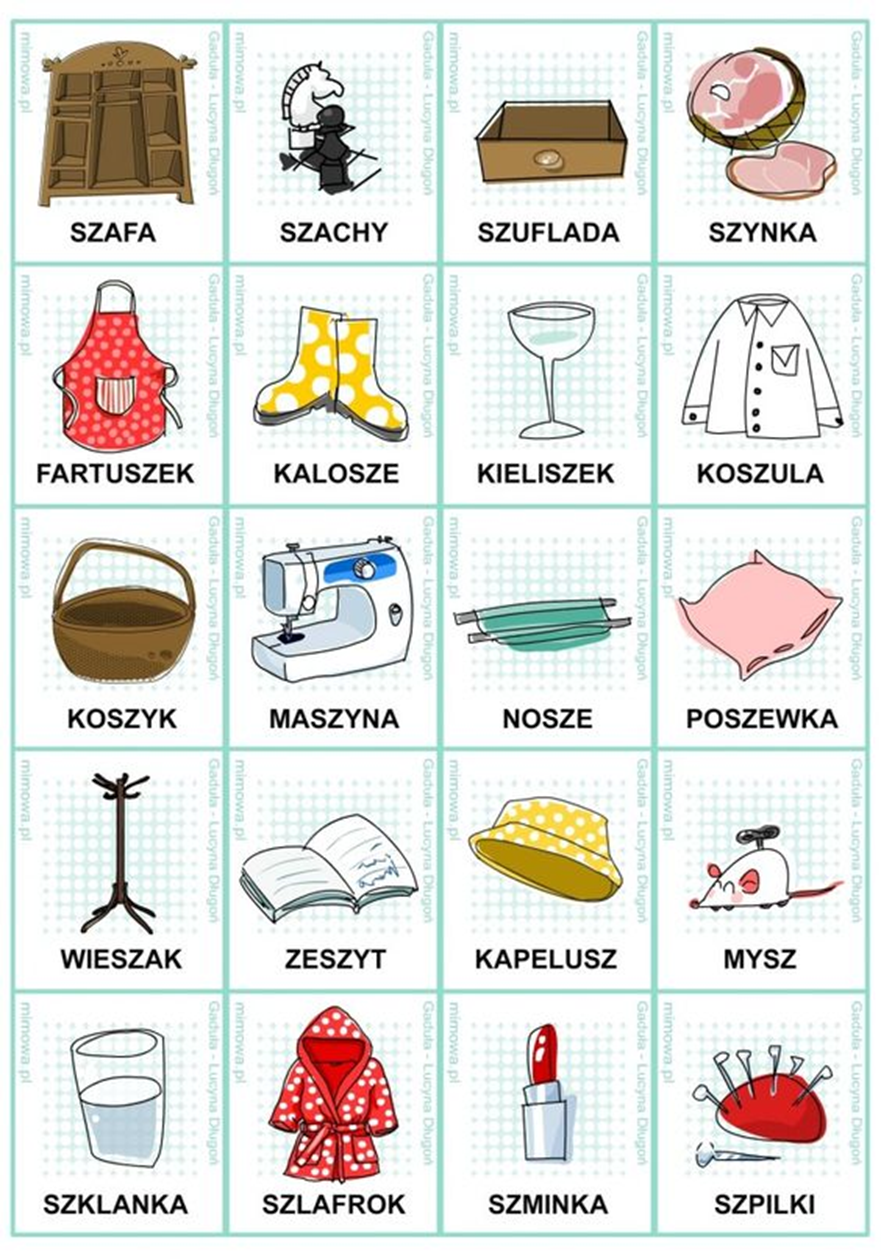 Nr. 2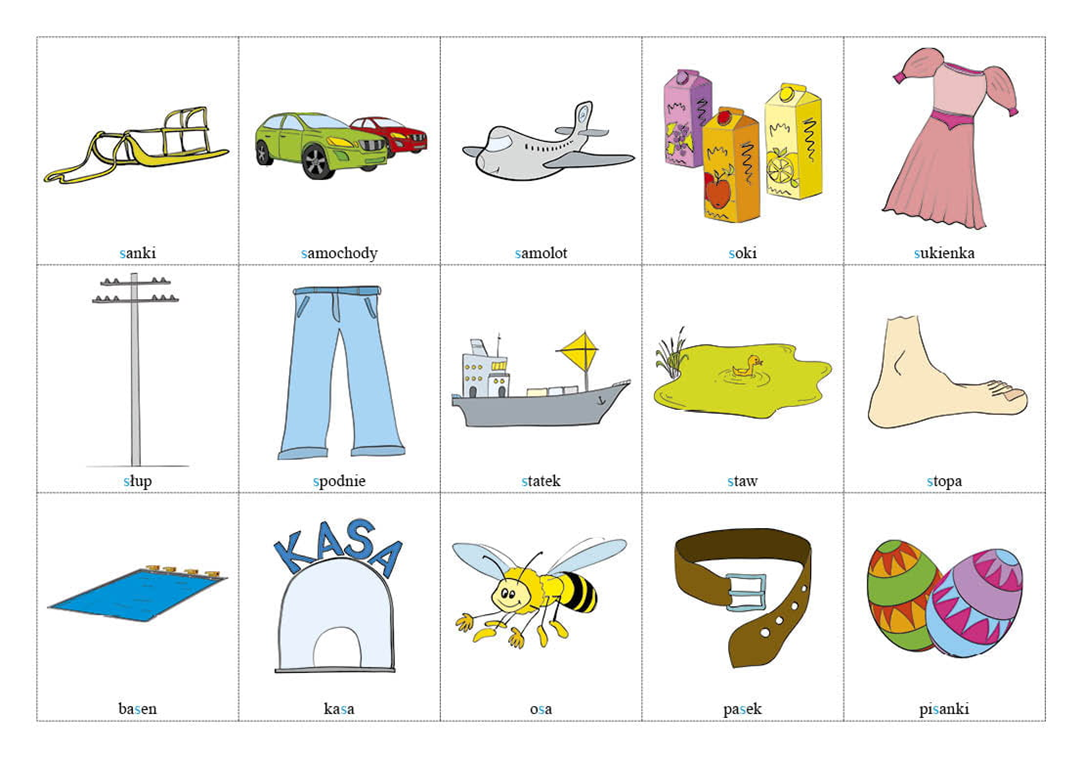 Nr.3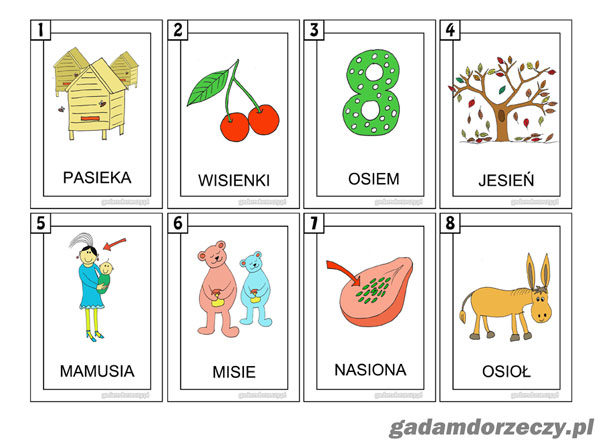 Nr. 4 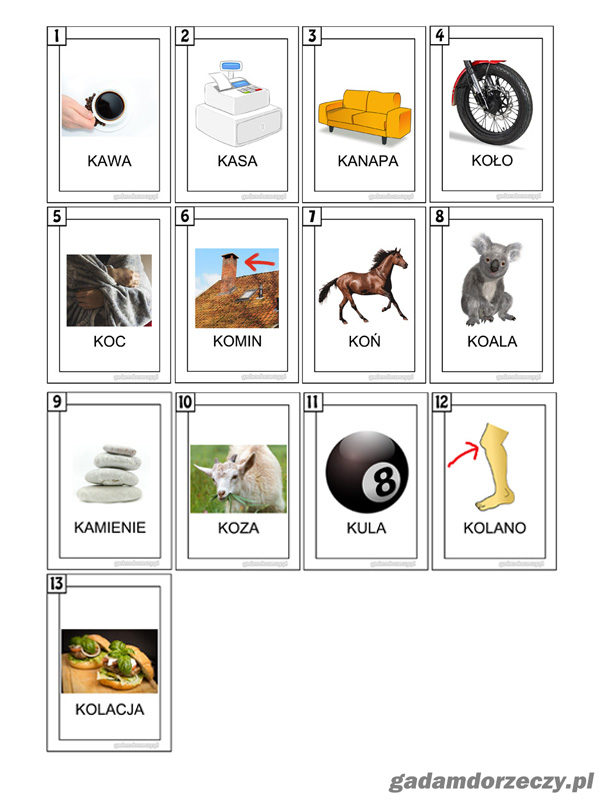 Nr.5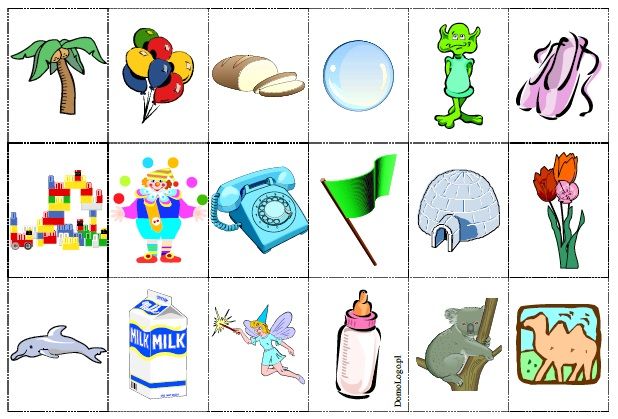 